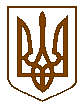 УКРАЇНАПЕРВОМАЙСЬКА  РАЙОННА  РАДАМИКОЛАЇВСЬКОЇ   ОБЛАСТІРІШЕННЯ від   16 травня  2018  року   №                        позачергова   ХХІУ  сесія                                                                             сьомого скликанняВідповідно до пункту статті 2, пункту 16 частини першої статті 43 Закону України "Про місцеве самоврядування в Україні"  районна рада, -ВИРІШИЛА:1.  Внести доповнення до Комплексної програми соціального захисту населення "Турбота" – розділ 2 "Надання адресної допомоги малозахищеним верствам населення" та розділ 4 "Надання допомоги учасникам антитерористичної операції та членам їх сімей" на 2018 рік. (Додаток 1).2. Контроль за виконанням даного рішення покласти на постійну комісію районної ради з питань соціальної політики, охорони здоров'я, материнства, дитинства, розвитку зон відпочинку та туризму.Голова районної ради                                                                         С.А. ВовкДодаток 1Про внесення доповнення до Комплексної програми соціального захисту населення "Турбота" по Первомайському району на 2018 р.Про внесення доповнення  до Комплексної програми соціального захисту насе-лення  "Турбота" на 2018 рік№Зміст заходуВідповідальні виконавціДжерело фінансуванняОбсяг фінансуванняТермін виконанняРозділ 2. НАДАННЯ АДРЕСНОЇ ДОПОМОГИ МАЛОЗАХИЩЕНИМ ВЕРСТВАМ НАСЕЛЕННЯРозділ 2. НАДАННЯ АДРЕСНОЇ ДОПОМОГИ МАЛОЗАХИЩЕНИМ ВЕРСТВАМ НАСЕЛЕННЯРозділ 2. НАДАННЯ АДРЕСНОЇ ДОПОМОГИ МАЛОЗАХИЩЕНИМ ВЕРСТВАМ НАСЕЛЕННЯРозділ 2. НАДАННЯ АДРЕСНОЇ ДОПОМОГИ МАЛОЗАХИЩЕНИМ ВЕРСТВАМ НАСЕЛЕННЯРозділ 2. НАДАННЯ АДРЕСНОЇ ДОПОМОГИ МАЛОЗАХИЩЕНИМ ВЕРСТВАМ НАСЕЛЕННЯРозділ 2. НАДАННЯ АДРЕСНОЇ ДОПОМОГИ МАЛОЗАХИЩЕНИМ ВЕРСТВАМ НАСЕЛЕННЯ17Забезпечення необхідним шкільним приладдям та канцелярськими товарами дітей шкільного віку із числа внутрішньо-переміщених осіб та учасників антитерористичної операції на півдні УкраїниУправління соціального захисту населення райдержадміністраціїМісцевий бюджет68500 грн.2018Розділ 4. НАДАННЯ ДОПОМОГИ УЧАСНИКАМ АНТИТЕРОРИСТИЧНОЇ ОПЕРАЦІЇ ТА ЧЛЕНАМ ЇХ СІМЕЙРозділ 4. НАДАННЯ ДОПОМОГИ УЧАСНИКАМ АНТИТЕРОРИСТИЧНОЇ ОПЕРАЦІЇ ТА ЧЛЕНАМ ЇХ СІМЕЙРозділ 4. НАДАННЯ ДОПОМОГИ УЧАСНИКАМ АНТИТЕРОРИСТИЧНОЇ ОПЕРАЦІЇ ТА ЧЛЕНАМ ЇХ СІМЕЙРозділ 4. НАДАННЯ ДОПОМОГИ УЧАСНИКАМ АНТИТЕРОРИСТИЧНОЇ ОПЕРАЦІЇ ТА ЧЛЕНАМ ЇХ СІМЕЙРозділ 4. НАДАННЯ ДОПОМОГИ УЧАСНИКАМ АНТИТЕРОРИСТИЧНОЇ ОПЕРАЦІЇ ТА ЧЛЕНАМ ЇХ СІМЕЙРозділ 4. НАДАННЯ ДОПОМОГИ УЧАСНИКАМ АНТИТЕРОРИСТИЧНОЇ ОПЕРАЦІЇ ТА ЧЛЕНАМ ЇХ СІМЕЙ14Забезпечення привітання учасників антитерористичної операціїУправління соціального захисту населення райдержадміністраціїМісцевий бюджет5000 грн.2018